NEPA Coordination Meeting - Agenda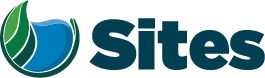 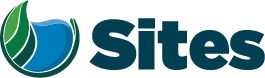 Our Core Values – Safety, Trust and Integrity, Respect for Local Communities, Environmental Stewardship, Shared Responsibility and Shared Benefits, Accountability and Transparency, Proactive Innovation, Diversity and Inclusivity
Our Commitment – To live up to these values in everything we doOur Core Values – Safety, Trust and Integrity, Respect for Local Communities, Environmental Stewardship, Shared Responsibility and Shared Benefits, Accountability and Transparency, Proactive Innovation, Diversity and Inclusivity
Our Commitment – To live up to these values in everything we doOur Core Values – Safety, Trust and Integrity, Respect for Local Communities, Environmental Stewardship, Shared Responsibility and Shared Benefits, Accountability and Transparency, Proactive Innovation, Diversity and Inclusivity
Our Commitment – To live up to these values in everything we doOur Core Values – Safety, Trust and Integrity, Respect for Local Communities, Environmental Stewardship, Shared Responsibility and Shared Benefits, Accountability and Transparency, Proactive Innovation, Diversity and Inclusivity
Our Commitment – To live up to these values in everything we doOur Core Values – Safety, Trust and Integrity, Respect for Local Communities, Environmental Stewardship, Shared Responsibility and Shared Benefits, Accountability and Transparency, Proactive Innovation, Diversity and Inclusivity
Our Commitment – To live up to these values in everything we doOur Core Values – Safety, Trust and Integrity, Respect for Local Communities, Environmental Stewardship, Shared Responsibility and Shared Benefits, Accountability and Transparency, Proactive Innovation, Diversity and Inclusivity
Our Commitment – To live up to these values in everything we doOur Core Values – Safety, Trust and Integrity, Respect for Local Communities, Environmental Stewardship, Shared Responsibility and Shared Benefits, Accountability and Transparency, Proactive Innovation, Diversity and Inclusivity
Our Commitment – To live up to these values in everything we doOur Core Values – Safety, Trust and Integrity, Respect for Local Communities, Environmental Stewardship, Shared Responsibility and Shared Benefits, Accountability and Transparency, Proactive Innovation, Diversity and Inclusivity
Our Commitment – To live up to these values in everything we doMeeting Information:Meeting Information:Meeting Information:Meeting Information:Meeting Information:Meeting Information:Meeting Information:Meeting Information:Date:Location:TeamsTeamsTeamsTeamsStart Time:10:00 10:00 Finish Time:11:00 11:00 11:00 11:00 Purpose:Standing Coordination Meeting for Final EIR/EIS Preparation/ProcessStanding Coordination Meeting for Final EIR/EIS Preparation/ProcessStanding Coordination Meeting for Final EIR/EIS Preparation/ProcessStanding Coordination Meeting for Final EIR/EIS Preparation/ProcessStanding Coordination Meeting for Final EIR/EIS Preparation/ProcessStanding Coordination Meeting for Final EIR/EIS Preparation/ProcessStanding Coordination Meeting for Final EIR/EIS Preparation/ProcessMeeting Participants:Meeting Participants:Meeting Participants:Meeting Participants:Meeting Participants:Meeting Participants:Meeting Participants:Meeting Participants:David Brick, ReclamationMonique Briard, ICF Ariel Cohen, HDRDavid Brick, ReclamationMonique Briard, ICF Ariel Cohen, HDRMelissa Dekar, ReclamationAli Forsythe, Sites AuthorityMelissa Harris, ICF Melissa Dekar, ReclamationAli Forsythe, Sites AuthorityMelissa Harris, ICF Melissa Dekar, ReclamationAli Forsythe, Sites AuthorityMelissa Harris, ICF Allison Jacobson, ReclamationLaurie Warner Herson, IntegrationAllison Jacobson, ReclamationLaurie Warner Herson, IntegrationAllison Jacobson, ReclamationLaurie Warner Herson, IntegrationAgenda:Agenda:Agenda:Agenda:Agenda:Agenda:Agenda:Agenda:Discussion TopicDiscussion TopicDiscussion TopicDiscussion TopicDiscussion TopicDiscussion TopicTopic LeaderTime AllottedAdmin Final EIR/EIS Review StatusOutstanding commentsCover Design2017 RTCs – Melissa D to reviewNGO outreach – concerns about water qualityAdmin Final EIR/EIS Review StatusOutstanding commentsCover Design2017 RTCs – Melissa D to reviewNGO outreach – concerns about water qualityAdmin Final EIR/EIS Review StatusOutstanding commentsCover Design2017 RTCs – Melissa D to reviewNGO outreach – concerns about water qualityAdmin Final EIR/EIS Review StatusOutstanding commentsCover Design2017 RTCs – Melissa D to reviewNGO outreach – concerns about water qualityAdmin Final EIR/EIS Review StatusOutstanding commentsCover Design2017 RTCs – Melissa D to reviewNGO outreach – concerns about water qualityAdmin Final EIR/EIS Review StatusOutstanding commentsCover Design2017 RTCs – Melissa D to reviewNGO outreach – concerns about water qualityLaurie10 minLive Edit Meetings Do we need additional meetings?Water quality, Ch 11, Ch 2, MR 9, Ch 31Follow upLive Edit Meetings Do we need additional meetings?Water quality, Ch 11, Ch 2, MR 9, Ch 31Follow upLive Edit Meetings Do we need additional meetings?Water quality, Ch 11, Ch 2, MR 9, Ch 31Follow upLive Edit Meetings Do we need additional meetings?Water quality, Ch 11, Ch 2, MR 9, Ch 31Follow upLive Edit Meetings Do we need additional meetings?Water quality, Ch 11, Ch 2, MR 9, Ch 31Follow upLive Edit Meetings Do we need additional meetings?Water quality, Ch 11, Ch 2, MR 9, Ch 31Follow upMelissa H15 minDraft ROD Info NeedsMMRPFinal EIR/EIS DistributionDistribution?Draft ROD Info NeedsMMRPFinal EIR/EIS DistributionDistribution?Draft ROD Info NeedsMMRPFinal EIR/EIS DistributionDistribution?Draft ROD Info NeedsMMRPFinal EIR/EIS DistributionDistribution?Draft ROD Info NeedsMMRPFinal EIR/EIS DistributionDistribution?Draft ROD Info NeedsMMRPFinal EIR/EIS DistributionDistribution?Melissa D10 minADA Compliance and Visual Identity CoordinationVisual identity reformatting (tables, heading 5+) is there variance for joint documents?ADA Compliance and Visual Identity CoordinationVisual identity reformatting (tables, heading 5+) is there variance for joint documents?ADA Compliance and Visual Identity CoordinationVisual identity reformatting (tables, heading 5+) is there variance for joint documents?ADA Compliance and Visual Identity CoordinationVisual identity reformatting (tables, heading 5+) is there variance for joint documents?ADA Compliance and Visual Identity CoordinationVisual identity reformatting (tables, heading 5+) is there variance for joint documents?ADA Compliance and Visual Identity CoordinationVisual identity reformatting (tables, heading 5+) is there variance for joint documents?Melissa H5 minPAM/CAR – any update?Melissa D to follow up internallyPAM/CAR – any update?Melissa D to follow up internallyPAM/CAR – any update?Melissa D to follow up internallyPAM/CAR – any update?Melissa D to follow up internallyPAM/CAR – any update?Melissa D to follow up internallyPAM/CAR – any update?Melissa D to follow up internallyDavid5 minScheduleNext deliverableAnticipated Final EIR/EIS releaseScheduleNext deliverableAnticipated Final EIR/EIS releaseScheduleNext deliverableAnticipated Final EIR/EIS releaseScheduleNext deliverableAnticipated Final EIR/EIS releaseScheduleNext deliverableAnticipated Final EIR/EIS releaseScheduleNext deliverableAnticipated Final EIR/EIS releaseMonique/Laurie10 minAction ItemsAction ItemsAction ItemsAction ItemsAction ItemsAction ItemsAll5 min